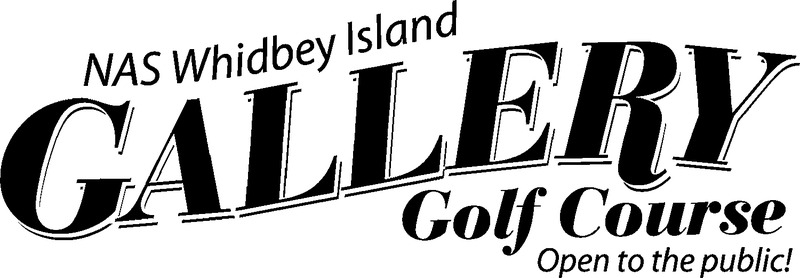 2019 Bi-District Golf TournamentThursday May 16, 2019WIAA District 1 & 2Gallery Golf Course3065 N. Cowpens RoadNaval Air Station, Whidbey IslandOak Harbor, WA  98278(360) 257-2178Tournament Director:  Ryan Wilson- AD Orcas Island High SchoolPhone: (360) 376-1548, Cell: (206) 349-1515715 School Rd Eastsound, WA 98245rwilson@orcas.k12.wa.usTournament Committee:	Ryan Wilson, Orcas Island – Cell: (206) 349-1515, E-mail: rwilson@orcas.k12.wa.us	Pat Russell, Mount Vernon Christian – Cell: (206) 618-4425, E-mail: prussell@mountvernonchristian.orgRules Committee:	TBDCoaches Meeting:  Boys - May 16, 2018 @ 9:30 AMFirst Tee Time:	11:00 AM (time subject to change by the course)			Starting – All players will start from the first tee.Directions:  From I-5 North and South take exit #230 to HWY 20 West. Travel west to Whidbey Island and exit at Ault Field Road. Continue beyond NAS to Clover Valley Road to the golf course.  NOTE: the golf course is located right outside the military base. Look for signs indicating your way to the base. Parking:  Please carpool if possible, parking is limited.  Please park in a manner as to not block traffic.Practice Rounds: Call 7 days in advance to make reservations.  The contact person is Randy James, Gallery Golf Course. He can be reached at (360) 257-2178. Range Tokens (30 Balls)		$5.00 Green Fees AdultM-F			$29.00S-Su			$34.00Jr Civilian7 Days/ Week	$18.00Military w/IDAdultsM-F			$20.00S-Su			$25.00Juniors		$12.50Riding CartsSingle Rider			$15.00Full Cart			$30.00Pull Carts			$5.00Food:  Snacks, drinks & grab-&-go sandwiches will be available in the clubhouse. You may bring snacks, water, Gatorade etc., that may be stowed in a golfer’s bag and consumed at any time. Gatorade, water and granola bars will be available at the turn.Lodging:  Best Western, Oak Harbor (360) 679-4567.  Other area hotels are available in nearby Anacortes.Entries: The attached verification sheet, with names of each player and a 9 hole round average for seeding purposes must be sent to Ryan Wilson no later than Saturday, May 11, 2019.Every Player, Coach, Rules Official, and Marker are required to sign the participation agreement from the United States Navy in order to be eligible to participate in this tournament. Each coach will submit all forms to Chris Bullock. Anyone without signed forms will be ineligible to participate in the tournament.At the turn:  Please note that any player that scores a 60 or higher at the turn will not be permitted to finish the match by playing the back 9. This will be enforced unless we have less than 14 players make the turn (13+1alt). This will be scored as a forced withdrawal and not a disqualification.Markers:  Markers will be used during the Tournament. Participating schools are asked to provide 1 marker for the tournament. Coaches will not be required to mark if their school does not provide a marker.RULES:Play is governed by USGA rules in addition to any local rules as stated in the coaches meeting (*see amended tie-breaker rule).Stroke playAll players will play from the white tees 18 holesBoys scoring a 60 or above on the front 9 will not continue on the back 9.Rules committee will arbitrate all rules disputes.Marshals will arbitrate rules questions.Players will keep fellow competitors scores. Scorecards will be signed and attested; scorecards are attested at the turn (front 9) and after the match at the scoring tables.All putts must be holed out.The one ball rule is not in effect.Immediate disqualification for;Use of illegal drugs, alcohol or tobacco productsA pattern of swearing or abusive language.WageringClub throwing—1st offense is a 2-stroke penalty and second offense is disqualification.Proper etiquette is mandatory.  Players must:Replace divotsRake bunkersRepair ball marksKeep pace with group in front of youNo caddies are permittedNo motorized transportation is permittedNo artificial devices are permitted to assist in calculating yardage or aiding a player in determining their playNo practice is permitted on the competition course on the day of the tournamentNo headphones / MP3 playersCell phone use on the course is not permitted.If a golfer uses a cell phone, they will immediately be disqualified. Coaching:  Only one coach per team may give advice and coaching feedback.  That person must be designated before the match and will wear a nametag that identifies them as the only coach allowed talking to players on the course.  Coaching will be permitted from TEE TO GREEN & THEN GREEN TO TEE ONLY and must not slow down play. Any breach of this rule by a coach will result in removal form the course.Gallery:  50 foot buffer away from players must be maintained.  Spectators are to remain on the cart paths.  Encouragements only. Parents, relatives, and friends that interact with players will be removed from the course. Each coach is responsible to share this information with the parents, relatives, teammates and friends of the players in the tournament. The use of motorized transportation will not be permitted by members of the gallery. Dress Code:  A collared team uniform shirt, which must be tucked in.  No cutoffs or jeans allowed.  Only non-metal spikes are allowed.  A serious breach of dress code will result in disqualification.Awards:  A short awards ceremony is scheduled at the end of the tournament.  The top team will be awarded as champions. Medals / Ribbons will be presented to State qualifiers. Team scores will be determined by individual placing and will be tallied as such.Scoring: Scoring will be similar to what the District/State scoring would be for a 40 entry tournament, but with every player scoring for their team: If 40 participants, then 1st place 50 team points; 2nd place 45 team points; 3rd – 40 team points; 4th – 38 team points; 5th – 36 team points; then each descending place receives one less point. For instance, 33rd place – 8 points, 40th place - one point. Scoring will be adjusted to meet the field (if 44 participants, than top five scores would be 54, 49, 44, 42, 40 and less one point for the remaining golfers). Ties will have their points split (5th place = 36 & 6th place = 35, the tied 5th place golfers receive 35.5 team points each). No shows:  Any golfer that does not show up within five minutes of their scheduled tee time will be disqualified.  Any tardiness to the tee will result in a 2-stroke penalty. The starter and tournament director will make determination of infraction.Behavior:  Common courtesy, respect for other players and property, and proper golf etiquette are expected of all participants, coaches, and spectators.  Flagrant violations of golf etiquette can result in elimination from the competition.Speed of play:  The tournament starter shall inform all participants prior to the first tee time of their responsibility to keep up with the group directly in front of them on the golf course.  Markers will monitor the pace of play.  Repeated warnings to a slow group may result on stroke penalties or termination of play by individuals at the discretion of the Rules Officials with the approval of the Tournament Director.Ties for Individual Medalist Awards:  In the event of a tie for 1st place medalist honors, there will be a playoff. This play off will be a “Sudden Death” beginning on the 1st tee, and additional holes will be played until the tie or ties are broken. If play is stopped due to darkness, the Tournament Champion will be decided with the scorecards (LAST 3 HOLES, LAST 6 HOLES, LAST 9 HOLES, ETC). In the event that a Champion cannot be determined, there will be Co-Champions. The tournament Director will appoint a neutral person to officially accompany the play-off contestants. This person could be a coach not associated with the school of the players.Scheduling Note: BI-DISTRICT QUALIFICATIONS:  The top 13 Boys + 1 Alternate will qualify for the State Tournament in 2019 to be held May 21- 22, 2019 at Tumwater Valley Golf Course, WA. Ties that need to be solved to determine seeding position for State will be broken by scorecard playoff (LAST 3 HOLES, LAST 6 HOLES, LAST 9 HOLES, ETC.). STATE QUALIFYING: To be eligible to proceed to the next round of the post season. Athletic Directors and Coaches are to verify that each player from their school, should they qualify, will be able to attend the State Championships held May 21- 22, 2019.Any Coach/Athletic Director that knowingly has players that will not be able to participate at the state tournament, will remove that players name from consideration in a show of good sportsmanship to the other players and coaches. Any and all names will be given to the tournament director at the start of the tournament.2019 BI-DISTRICT GOLF SCORE/RULES VERIFICATIONEmail by Saturday, May 11, 2019Scan or email to Ryan Wilson – rwilson@orcas.k12.wa.us		School									Name of Student						Grade	       4 match average 								          		      (seeding purposes)BOY 1												BOY 2												BOY 3.												BOY 4 												BOY 5 												BOY 6 												Marker:______________________________________________I verify that the above student(s) meet the minimum score requirements as shown in the attached scorecards.  I also attest that I have gone over USGA rules with the above student(s) and have made an attempt to educate my parents and fans and coaching staff regarding USGA rules as well.Signature of Head Golf Coach							DateName of Head Coach (Print or Type)Email of Head Coach:							Contact Numbers of Head Coach: Cell				 Work				 Home				